Directions to Metabolic Nutrition ProgramLos Gatos Medical Park, 800 Pollard Road, Building A	The office is directly across the street from El Camino Hospital, Los Gatos	All directions include: Turn left from Winchester onto Knowles Dr.Knowles Dr ends at Pollard Rd where the road curves (0.4 miles)Los Gatos Medical Park is on the left.Our office is in the building on the rightWe share space with Dr Steven Swengel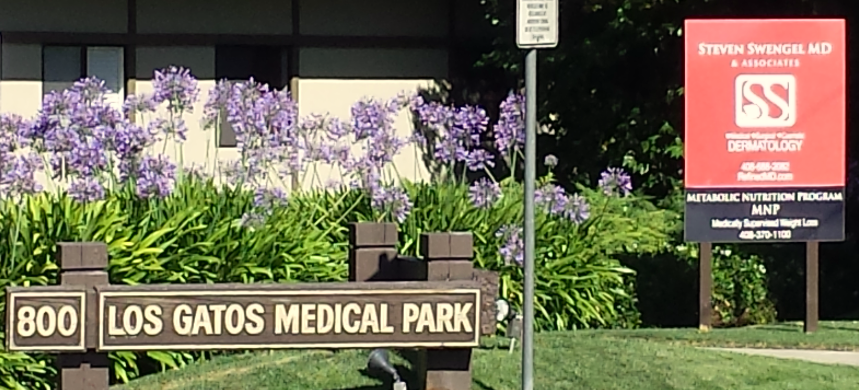 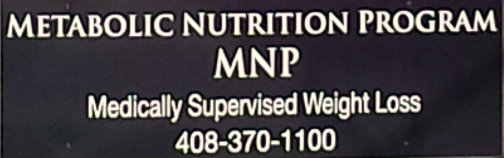 From San Jose:Hwy 17 SouthExit Lark Ave and turn rightTurn right on Winchester BlvdTurn left on Knowles DrKnowles becomes Pollard Ave at 800 Pollard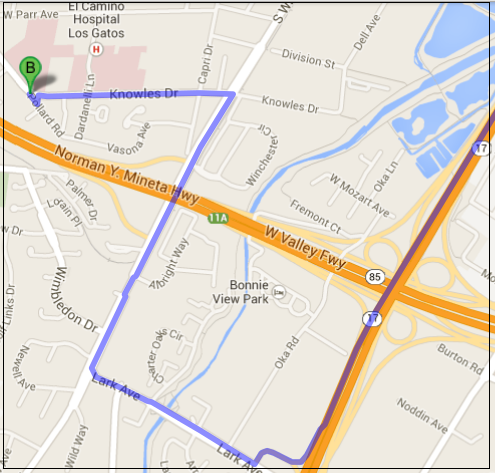 From the Gilroy areaHwy 101 North to 85 NorthHwy 17 South towards Santa CruzExit Lark Ave and turn rightTurn right on Winchester BlvdTurn left on Knowles DrKnowles becomes Pollard at 800 Pollard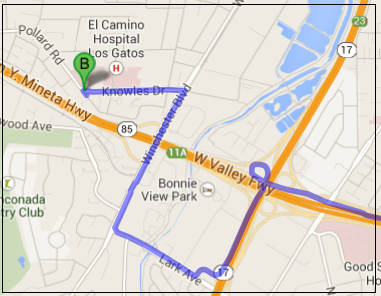 From Santa Cruz areaHwy 17 North to San JoseExit Lark Ave and turn leftTurn right on Winchester BlvdTurn left on Knowles DrKnowles becomes Pollard Ave at 800 Pollard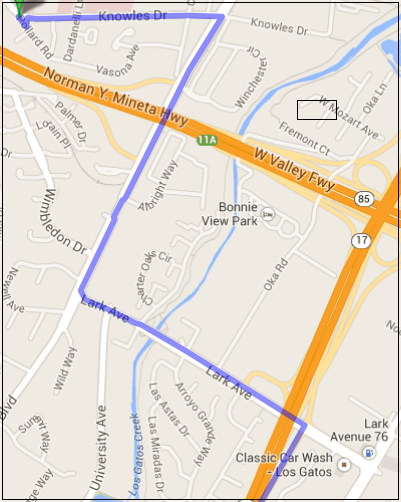 From the PeninsulaTake 280 South (or 101 South) to Hwy 85 SouthExit at Winchester Blvd and turn leftTurn left on Knowles DrKnowles becomes Pollard Ave at 800 Pollard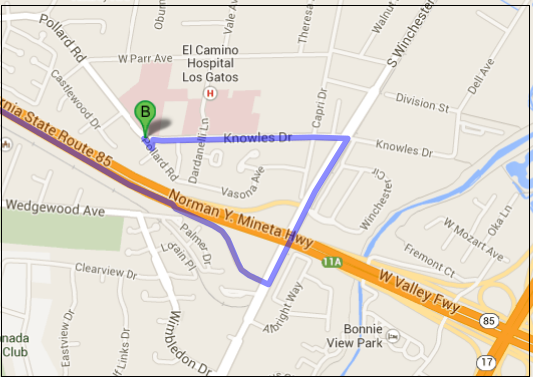 